Основные категории детей с «особыми образовательными потребностями», подлежащие инклюзии в ОО по ФГОСДети с нарушениями слухаДети с нарушениями зренияДети с тяжелыми нарушениями речи (ТНР)Дети с нарушениями опорно-двигательного аппарата (ОДА)Дети с задержкой психического развития (ЗПР)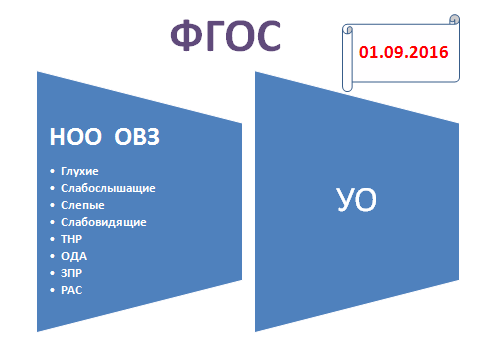 